9 Контрольная работа №1 по теме «Кинематика»Вариант 1Лыжник спустился с начальной скоростью 6м/с и ускорением 0,5 м/с2. Какова длина горы, если спуск продолжался 12 с?Координата движущегося тела с течением времени меняется по закону x=-1+3t-t2. Определите начальную координату тела, проекцию начальной скорости, проекцию ускорения.Используя график зависимости скорости v движения тела от времени t, определите, чему равно ускорение тела.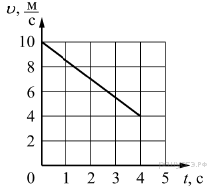 На рисунке представлен график зависимости проекции ускорения тела ax от времени t. Какие участки графика соответствуют равноускоренному движению тела вдоль оси x?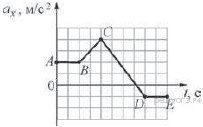 Шарик скатывается по наклонной плоскости из состояния покоя. Начальное положение шарика и его положения через каждую секунду от начала движения показаны на рисунке.       Определите ускорение шарика.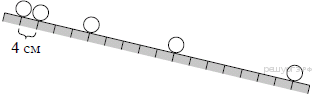 Вариант 2При какой скорости самолёт приземлиться на посадочной полосе аэродрома длиной 800м при торможении с ускорением 5 м/с2?Координата движущегося тела с течением времени меняется по закону x=10-t-2t². Определите начальную координату тела, проекцию начальной скорости и проекцию ускорения.Используя график зависимости скорости v движения тела от времени t, определите величину и знак его ускорения.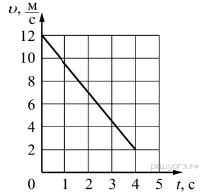 Тело движется вдоль оси OX. На рисунке представлен график зависимости координаты x этого тела от времени t. Движению с наибольшей по модулю скоростью соответствует участок графика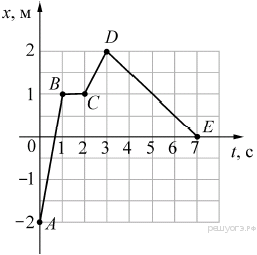 Шарик скатывается по наклонной плоскости из состояния покоя. Начальное положение шарика и его положения через каждую секунду от начала движения показаны на рисунке.       Чему равно ускорение шарика?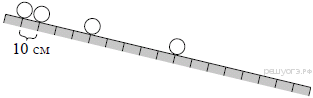 Контрольная работа №2 по теме: «Динамика».Вариант 1Тележку массой 3 кг тянут с силой 15 Н. Чему равно ускорение тележки?Под действием силы 10 Н. пружина длиной 1 м удлинилась на 0,1 м. Какова жесткость пружины?В соревновании по перетягиванию каната участвуют три человека. Один, прикладывая силу в 450 Н, тянет канат вправо, а двое других, с силами в 350 Н и 200 Н- влево. Какова равнодействующая этих сил? В каком направлении будет перемещаться канат? В инерциальной системе отсчёта брусок из состояния покоя начинает скользить с ускорением вниз по наклонной плоскости. Равнодействующая всех сил, действующих на брусок, сонаправлена вектору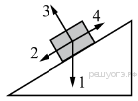 5.Для уменьшения в 4 раза   силы тяготения между двумя однородными шарами расстояние между центрами шаров надо………Вариант 21. На тело массой 2 кг действует сила 10 Н. Чему равно ускорение тележки?2. К пружине динамометра подвесили груз массой m = 0,5 кг, под действием которого пружина растянулась на 4 см. Какова жёсткость пружины?3. Мальчик и девочка тянут верёвку за противоположные концы. Девочка может тянуть с силой не более 50 Н, а мальчик — с силой 150 Н. С какой силой они могут натянуть верёвку, не сдвигаясь, стоя на одном месте?4. В инерциальной системе отсчёта брусок массой m начинает скользить с ускорением вниз по наклонной плоскости (см. рисунок). Модуль равнодействующей сил, действующих на брусок, равен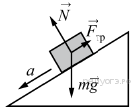 5 Для увеличения в 4 раза   силы тяготения между двумя однородными шарами расстояние между центрами шаров надо………Контрольная работа №3 по теме: «Механические колебания и волны. Звук».Вариант 1Чему равна длина волны, если скорость её распространения 340 м/с, а частота 200 Гц?Нитяной маятник колеблется с частотой 40 Гц. Определите период колебаний и число колебаний в 1 минуту.5.  На рисунке представлена зависимость координаты центра шара, подвешенного на пружине, от времени. Определите амплитуду колебаний.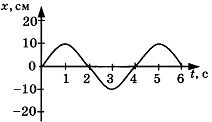 Вариант 2Чему равна скорость звука в воде, если источник звука, колеблющийся с периодом 2 мс, возбуждает в воде волны длиной 2,9 м. Пружинный маятник колеблется с частотой 40 Гц. Определите период колебаний и число колебаний в 1 минуту.Найдите длину волны, распространяющейся со скоростью 12 м/с, если частицы в волне колеблются с частотой 0, 4 Гц.На рисунке представлена зависимость координаты центра шара, подвешенного на пружине, от времени. Определите период колебаний.Контрольная работа №4 по теме: «Электромагнитное поле».Вариант 11. 2.В однородном магнитном поле с индукцией 0,1 Тл находится проводник с током. Длина проводника равна 1,5 м. Он расположен перпендикулярно к линиям магнитной индукции. Определите силу тока в проводнике, если на него действует сила 1,5Н3.4.Проводник с током находится между полюсами постоянного магнита (см. рисунок).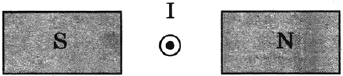 Определить направление силы, действующей со стороны магнитного поля на проводник с током.5. Катушки трансформатора имеют: первичная – 1200 витков, вторичная – 6000 витков. Какое напряжение получим на клеммах вторичной обмотки, если на клеммы первичной подаем напряжение 80В?Вариант 21.Постоянный полосовой магнит сначала вносят в фарфоровое замкнутое кольцо (рис. 1а), затем в алюминиевое кольцо с разрезом (рис. 1б).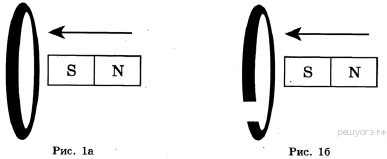 Когда возникает индукционный ток?3.На рисунке изображён проводник с током, помещённый в магнитное поле. Стрелка указывает направление тока в проводнике. Вектор магнитной индукции направлен перпендикулярно плоскости рисунка от нас. Как направлена сила, действующая на проводник с током?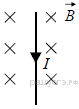 . Однородное магнитное поле с индукцией 0,25 Тл действует на находящийся в нем проводник с силой 2Н. Определите длину проводника, если сила тока в нем равна 5 А.Первичная обмотка трансформатора, включенная в сеть 110В, имеет 550 витков. Какое число витков должна иметь вторичная обмотка, если необходимо получить 440В?Контрольная работа №5 по теме: «Строение атома и атомного ядра»Вариант 1 Контейнер с радиоактивным веществом помещают в магнитное поле, в результате чего пучок радиоактивного излучения распадается на три компоненты (см. рисунок). Какому излучению соответствует компонент (3).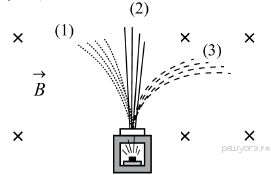 При α-распаде ядра его зарядовое число1) уменьшается на 2 единицы2) увеличивается на 2 единицы3) уменьшается на 4 единицы4) увеличивается на 4 единицыСколько протонов и нейтронов содержится в атоме натрия  ?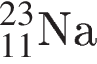 Под действием какой частицы протекает ядерная реакция   ?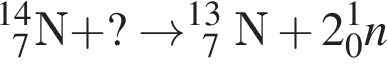 Произошла следующая ядерная реакция:  Какая частица X выделилась в результате реакции?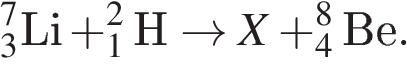 Вариант 21. При электронном β-распаде ядра его зарядовое число1) уменьшается на 1 единицу2) уменьшается на 2 единицы3) увеличивается на 2 единицы4) увеличивается на 1 единицу      2.Сколько протонов и нейтронов содержится в атоме калия  ?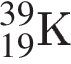      3. Радиоактивный препарат помещают в магнитное поле, в результате чего пучок радиоактивного излучения распадается на три компонента (см. рисунок). Какому излучению соответствует компонент (1).? 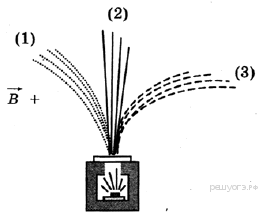 4. Какая частица образуется в ходе ядерной реакции   ?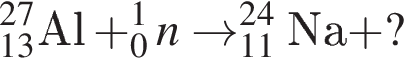 5. Произошла следующая ядерная реакция:  Какая частица  выделилась в результате реакции?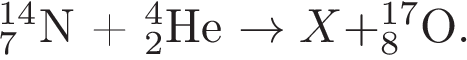 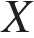 Начало формыКонец формыОдин раз кольцо падает на стоящий вертикально полосовой магнит так, что надевается на него, второй раз так, что пролетает мимо него. Плоскость кольца в обоих случаях горизонтальна. Ток в кольце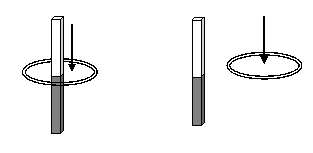 